МАТЕМАТИЧЕСКИЕ ФИЗМИНУТКИ.Подготовила:Инструктор по ФКО.С. ГурковаТишина стоит вокруг вышли косари на луг. Взмах косой туда - сюда! Делай «раз» и делай «два»!Мы сейчас бревно распилим: Раз, два, раз, два - Будут на зиму дрова!А теперь насос включаем, Воду из реки качаем: Влево - раз, вправо - два! Потекла ручьем вода!Наш Мишутка потянулся,Раз нагнулся, два нагнулся, Лапы в стороны развел – Видно меда не нашел. Мишка в улей влез и вот Каплет с лапы сладкий мед. Мед в лесу медведь нашел, Мало меда - много пчел.Мы шагаем друг за другом Лесом и зеленым лугом. Крылья пестрые мелькают, В поле бабочки летают. 1,2,3,4-Полетели, закружились! * **Три медведя шли домой. Папа был большой - большой, Мама с ним – поменьше ростом, А сынок малютка просто. Очень маленький он был - С погремушками ходил1,2,3,4,5-Начал заинька скакать. Прыгать заинька горазд,он подпрыгнул 10 раз.* **К речке быстро мы спустились,Наклонились и умылись.1,2,3,4 - вот так славно освежились!А теперь поплыли дружно,Делать так руками нужно:Вместе - раз, это - брасс.Один, другой, это - кроль.Все, как один, плывем, как дельфин.Вышли на берег пустойИ отправились домой.Ветер тихий клен качает, Влево, вправо наклоняет. Раз - наклон, два - наклон, Зашумел листвою клен.Похлопайте в ладоши много раз. Подпрыгните один раз. Присядьте много раз.Потянитесь один раз.* **На одной ноге постой-ка, Если ты солдатик стойкий. Ногу левую - к груди, Да смотри не упади! А теперь постой на левой, Если ты солдатик смелый.Мой веселый, звонкий мяч, Ты куда помчался вскачь? Красный, желтый, голубой - Не угнаться за тобой!1,2,З,4,5-Начал заинька скакать. Прыгать заинька горазд,он подпрыгнул 10 раз.* **К речке быстро мы спустились,Наклонились и умылись.1,2,3,4 - вот так славно освежились!А теперь поплыли дружно,Делать так руками нужно:Вместе - раз, это - брасс.Один, другой, это - кроль.Все, как один, плывем, как дельфин.Вышли на берег пустойИ отправились домой.***Ветер тихий клен качает, Влево, вправо наклоняет. Раз - наклон, два - наклон, Зашумел листвою клен.Похлопайте в ладоши много раз. Подпрыгните один раз. Присядьте много раз. Потянитесь один раз.На одной ноге постой-ка, Если ты солдатик стойкий. Ногу левую - к груди, Да смотри не упади! А теперь постой на левой, Еслиты солдатик смелый.Мой веселый, звонкий мяч, Ты куда помчался вскачь? Красный, желтый, голубой - Не угнаться за тобой!От зеленого причала Оттолкнулся теплоход. Он назад шагнул сначала, А потом поплыл вперед. И поплыл, поплыл по речке, Набирая полный ход.Мы становимся все выше, Достаем руками крыши, На два счета - поднялись, Три, четыре - руки вниз.И скачет, и скачет, И скачет, и скачет Мой звонкий, веселый Оранжевый мячик! Он очень старался 100 раз проскакал, 100 раз проскакал И совсем не устал!Мы по лесу шли, шли Подберезовик нашли, Раз грибок и два грибок Положили в кузовок.Раз - подняться, подтянуться, два - согнуться, разогнуться, три - в ладоши три хлопка, головою три кивка. На четыре - руки шире, пять - руками помахать и на место тихо встать.Один, два - стоит ракета три, четыре - самолет. Один, два - хлопок в ладоши, а потом на каждый счет 1,2,3,4 и на месте походили.Наши красные цветки открывают лепестки. Ветерок чуть дышит - лепестки колышет. Наши красные цветки закрывают лепестки. Головой качают, тихо засыпают.Мы считали и устали, дружно все мы тихо встали, ручками похлопали - раз, два, три! Ножками потопали - раз, два, три! Выше руки! Шире плечи! раз, два, три - дыши ровней! Ручками похлопали - раз, два, три! Ножками потопали - раз, два, три!Мы подпрыгнем столько раз, сколько бабочек у нас. Сколько елочек зеленых столько выполним наклонов. Сколько раз ударю в бубен, столько раз поднимем руки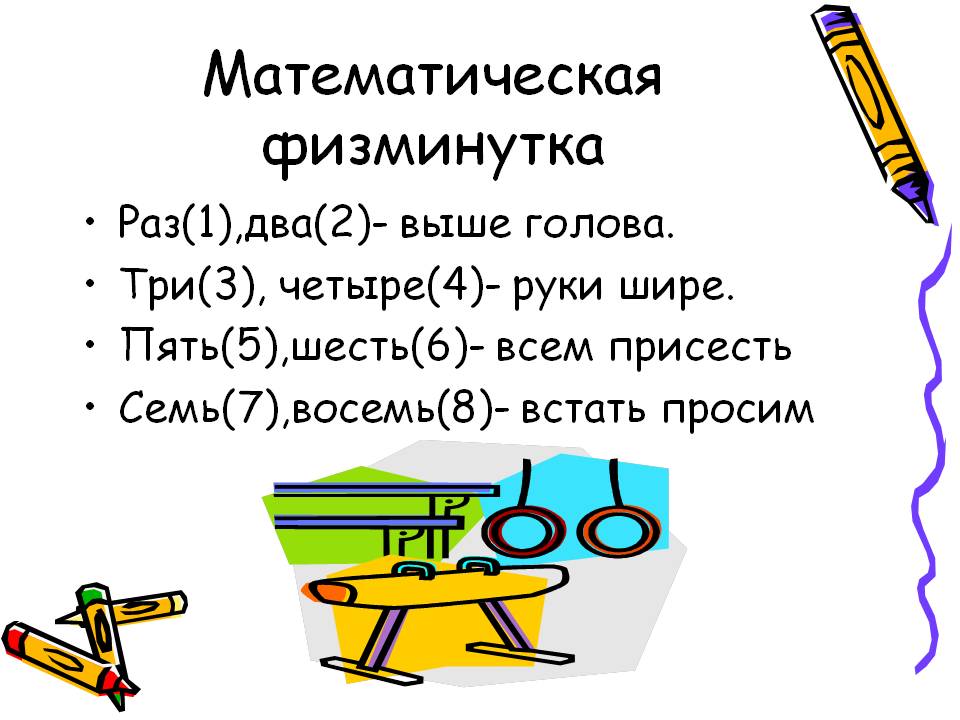 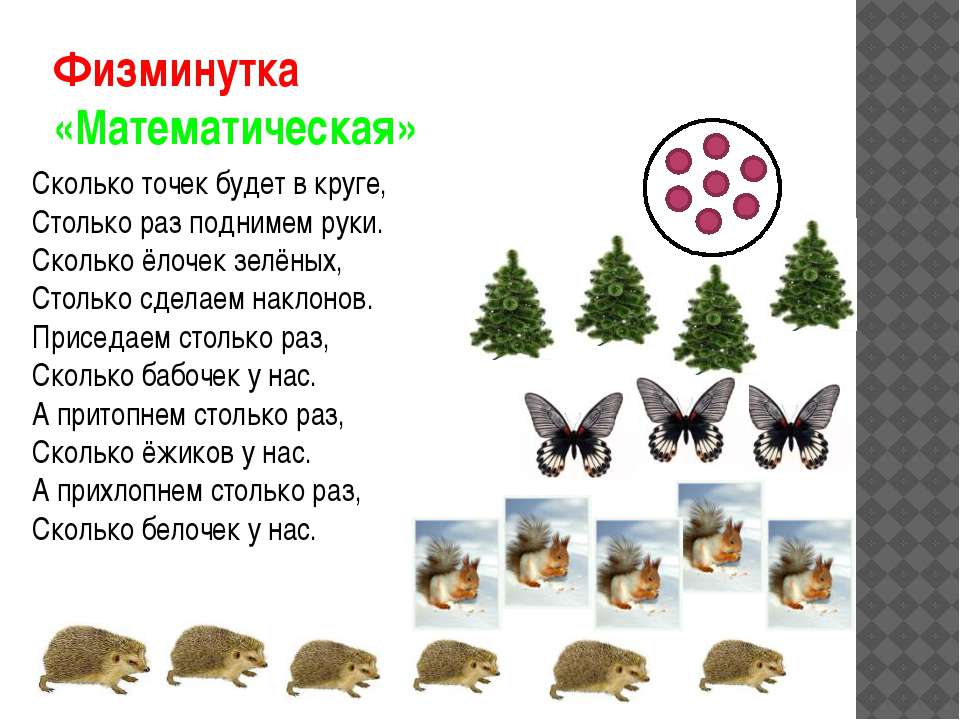 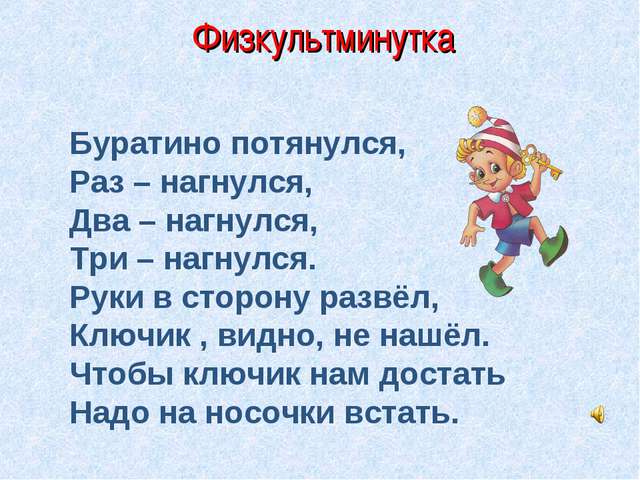 Физкультминутки на математикеРаз — мы встали, распрямились.
Два — согнулись, наклонились.
Три — руками три хлопка.
А четыре — под бока.
Пять — руками помахать.
Шесть — на место сесть опять.Рыбки весело плескались
В чистой свеженькой воде.
То согнутся, разогнутся.
То зароются в песке.
Приседаем столько раз
Сколько рыбок здесь у нас.
Сколько чаек у нас 9
Столько мы подпрыгнем раз.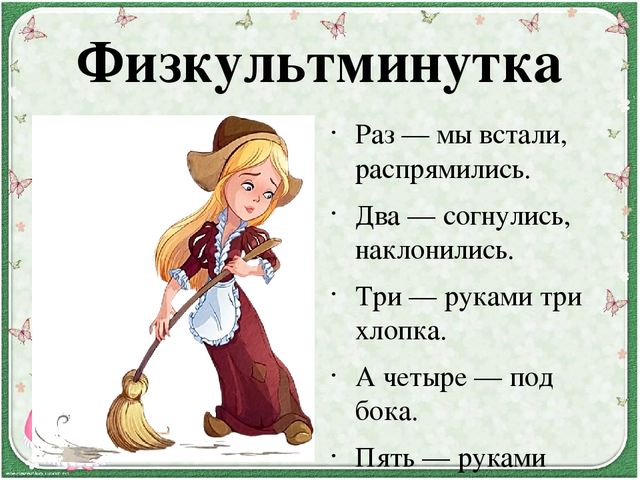 Раз, два – выше голова.
Три, четыре – руки шире.
Пять, шесть – тихо сесть.
Раз – подняться. Подтянуться.
Два – согнуться, разогнуться.
Три – в ладоши три хлопка,
Головою три кивка.
На четыре – руки шире,
Пять – руками помахать,
Шесть – за стол тихонько сядь.Наклоны и прыжкиКто до пола достает?
Эту сложную работу
Тоже делаем по счету. (Наклоны вперед)
Давай присядем столько раз
Сколько подснежников у нас.
Сколько подснежников у нас,
Столько мы подпрыгнем раз.Нарисуй глазами треугольник.
Теперь его переверни вершиной вниз.
И вновь глазами ты по периметру веди.
Рисуй восьмерку вертикально.
Ты головою не крути,
А лишь глазами осторожно
Ты вдоль по линиям води.
И на бочок ее клади.
Теперь следи горизонтально,
И в центре ты остановись.
Зажмурься крепко, не ленись.
Глаза открываем мы, наконец.
Зарядка окончилась. Ты – молодец!